Flame Tube SetupPut a round table on a stage set, and clamp the holders to the table.  Put warm water from the mop closet into the basin, and let the propane tanks sit in the warm water so they don't get too cold and lose pressure.  Connect your source of sound to the speaker on the end of the tube.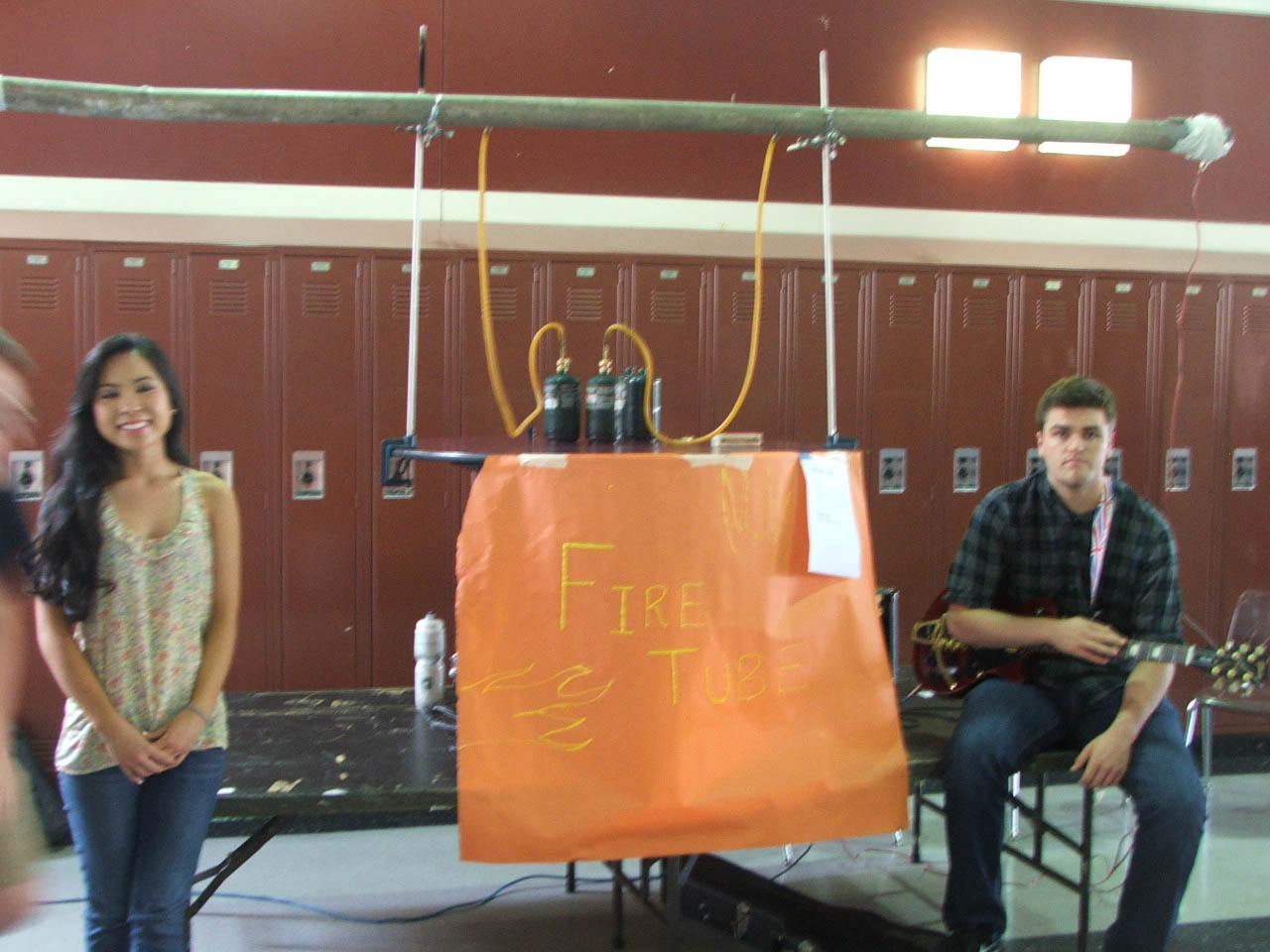 